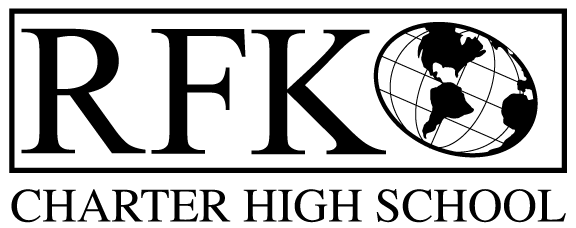 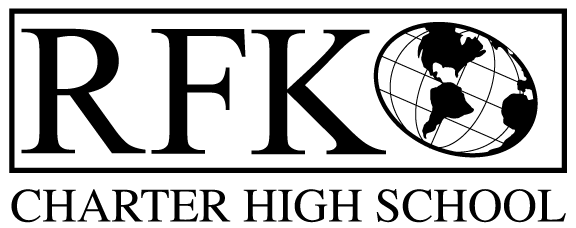 4300 Blake Rd. SWAlbuquerque, NM 87121PHONE: 505-243-1118     FAX: 505-242-7444PUBLIC NOTICE OF RFK GOVERNANCE COUNCIL MEETING Robert F. Kennedy Charter School will hold a regular meeting of the Governance CouncilDateThursday, June 16, 2022Time4:30 PMLocationRFK Charter High School4300 Blake Rd. SWAlbuquerque, NMIf you are an individual with a disability who is in need of a reader, amplifier, qualified sign language interpreter or any other form of auxiliary aid or service to attend or participate in the meeting, please contact the administrative offices of RFK High School at least one week prior to the meeting or as soon as possible.  Public documents, including the agenda and minutes, can also be provided in various accessible formats.  RFK High School Administrative offices – 505-243-11184300 Blake Rd. SWAlbuquerque, NM 87121PHONE: 505-243-1118     FAX: 505-242-7444Mission RFK Charter School prepares, motivates, and supports students to achieve their college and career goalsin partnership with their families and the community.Governance Council Meeting AgendaThursday, June 16, 20224:30 PMNext meeting:  July 21, 2022 at 4:30 PMTimeItemPresenterDiscussion/ActionFollow Up4:30-4:35Roll CallMark Walch4:35-4:40Approval of agendaMark WalchVote4:40-4:45Approval of May 19, 2022 meeting minutesMark WalchVote4:45-5:00Public Comment – TBDTBDDiscussion5:00-5:10Middle School Update – What’s going on & academic progressAaron ArellanoDiscussion5:10-5:20High School Update - What’s going on & academic progressShawn MorrisDiscussion5:20-5:35Finance Committee report for May 2022 - discussion and approvalCash disbursement for May 2022 -discussion and approvalBAR(s) approvalDisposal of AssetsIrene Sanchez/SylviaIrene Sanchez/SylviaIrene Sanchez/SylviaIrene Sanchez/SylviaVoteVoteVoteVote5:35-5:50Executive Session – Executive Director Evaluation Executive Director Contract for 2022/2023Mark WalchVote5:50-6:00Board training hours for next yearMark WalchDiscussion6:00-6:05Equity CouncilRobert BaadeDiscussion6:05-6:20Executive Director’s ReportRobert BaadeDiscussion6:20-6:30Housekeeping (Any possible new members, training hours, etc.)Mark WalchDiscussion/Vote6:30AdjournMark WalchVote